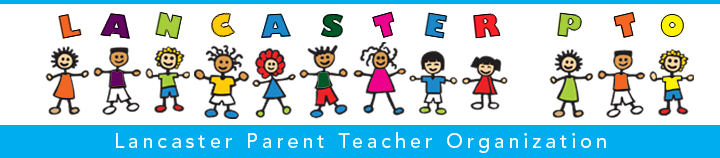 PTO Meeting MinutesMay 11, 2016Meeting called to orderRoll CallMinutes from 4/13/16 Meeting ApprovedTreasurer Report – Provided by Angela Dolan (Treasurer)Checking Account Balance:  $45,030Natures Classroom funding request:  $2,000Natures Classroom own money:  $353Cultural Enrichment:  $6,662Summer Theater:  $5,000Andrew Foster Scholarship: $1,000Ink and Paper:  $331Dance for Daughters:  $746Total Requests/Other’s money:  $16,092Final Balance:  $28,938Funding RequestsThe Event for SonsApproved, to preorder 50 tickets at $15 eachAmount approved $250Stonehill Zoo – 1st Grade tripFunds to buses and hats at $5 eachApproved, not to exceed $1,000Whalemobile – 1st Grade Request for onsite demonstrationApproved, fee is $700Ecotarium – 2nd Grade tripFunds for 1 bus and feesApproved, not to exceed $1,300One opposed due to concerns that students always should pay      something, but this was approved by majorityLBMS Shirts for field dayRequest for 248 students/50 staff for $1200Approved to fund for $1000Davis Farmland – Preschool on 5/31Request for 46 students for $400Parents to pay $12Approved, not to exceed $400Havard Museum in Cambridge – 3rd GradeAnticipated cost of $1,298.28, request for $598.28Approved, not to exceed $700Open IssuesDance for Daughters – May 13thSam Pawlak Memorial 5K Fun Run, Saturday June 4th @ 10amDate of 6/17 selected for Night for Sons for Worcester Bravehearts gameVote on Board positions:Presidents:  Stacy Kramer and Shanna PaulVice President:  Megan BatesSecretary:  Annemarie NovakTreasurer:  Jessica McClellan (Angela Dolan to assist during maternity leave)Voted on Andrew Foster Scholarship, PTO reps requested to be present at award ceremony for presentation.New BusinessNo new businessIX.	Open Discussion X.	Meeting Adjourned